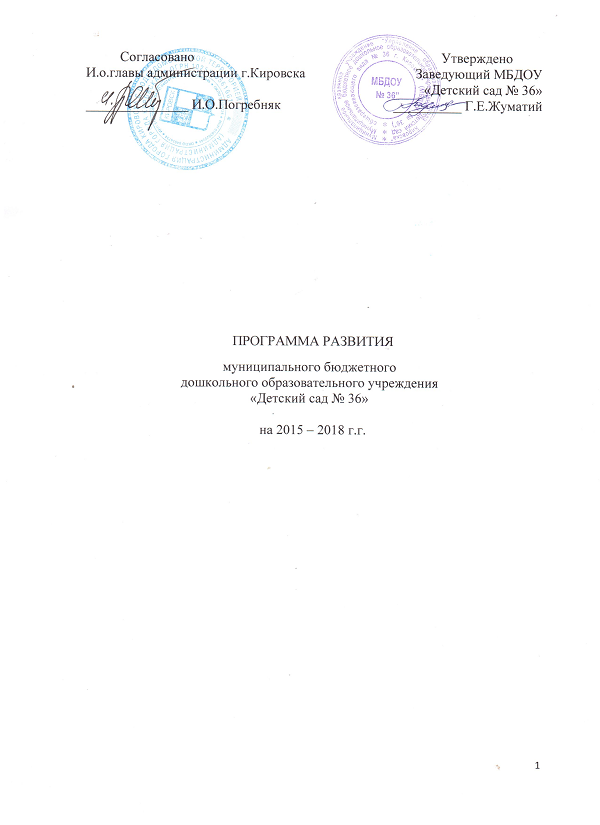 ПОЯСНИТЕЛЬНАЯ ЗАПИСКАПрограмма развития муниципального бюджетного дошкольного образовательного учреждения «Детский сад № 36 г. Кировска» (далее – МБДОУ) представляет собой внутренний локальный документ, обусловленный логикой развития самого учреждения, его традициями, достижениями, возможностями, запросами заказчиков – родителей и лиц их замещающих, а также реализуемой образовательной программой. Программа развития МБДОУ определяет стратегические направления развития системы образования МБДОУ на 2015 – 2018 годы, систему управления образовательным процессом и его ресурсное обеспечение.Становление, развитие и функционирование - это целенаправленный, закономерный, непрерывный и необратимый процесс перехода учреждения в качественно новое состояние, характеризующееся разноуровневой организацией, инновационной направленностью и постоянно расширяющимся потенциалом роста. Развитие  - процесс сложный и длительный, требующий организации, согласованности действий всех сотрудников учреждения, контроля над промежуточными результатами. Процесс развития существенно облегчает проектирование. Только  при наличии тщательно продуманного плана можно видеть перспективы деятельности, отслеживать результаты, выделять достижения и трудности.Целевыми установками образовательной политики государства на современном этапе стало осуществление комплекса мероприятий, направленных на повышение качества образовательной услуги, рост профессиональной компетентности педагога – как основного ресурса развития системы образования. Эффективное решение этих задач возможно только в учреждении, готовом работать в инновационном режиме, конкурентоспособном на рынке образовательных услуг города. Именно поэтому коллектив дошкольного образовательного учреждения на общем собрании принял решение о разработке программы развития МБДОУ «Детский сад № 36» на период с 2015 по 2018 годы.Программа развития спроектирована исходя из анализа деятельности и состояния дошкольного учреждения, территориальной специфики, особенностей контингента воспитанников, потребностей родителей воспитанников и неорганизованных детей в образовательных услугах, а также с учетом возможных рисков в процессе реализации программы. Качественные характеристики программы.Актуальность - программа ориентирована на решение наиболее значимых проблем для будущей (перспективной) системы образовательного  процесса Учреждения.Прогностичность - данная программа отражает в своих целях и планируемых действиях не только сегодняшние, но и будущие требования к дошкольному учреждению. Таким образом, просчитываются риски, возникновение которых возможно при реализации программы; намечается соответствие программы изменяющимся требованиям и условиям, в которых она будет реализоваться.Рациональность - программой определены цели и способы их достижения, которые позволят получить максимально полезные результаты.Реалистичность - программа призвана обеспечить соответствие между желаемым и возможным, т.е. между целями программы и средствами их достижения. Целостность - наличие в программе всех структурных частей, обеспечивающих полноту состава действий, необходимых для достижения цели (проблемный анализ, концептуальные положения и стратегия развития, план действий и предполагаемые результаты).Контролируемость - в программе определены конечные и промежуточные цели задачи, которые являются измеримыми, сформулированы критерии оценки результатов развития ДОУ.Нормативно-правовая адекватность - соотнесение целей программы и планируемых способов их достижения с законодательством федерального, регионального и местного уровней.ПАСПОРТ ПРОГРАММЫ РАЗВИТИЯРаздел 1. Информационная справка о дошкольном образовательном учрежденииИмущественное и финансовое обеспечение. За дошкольным образовательным учреждением в целях обеспечения образовательной деятельности в соответствии с уставом закреплены объекты права собственности (здания, оборудование, а также другое необходимое имущество потребительского, социального, культурного и иного назначения).Дошкольное образовательное учреждение владеет, пользуется и распоряжается закрепленным за ним на праве оперативного управления имуществом в соответствии с его назначением, Уставом и законодательством Российской Федерации. Учреждение  несет ответственность перед собственником за сохранность и эффективное использование закрепленного за ним имущества. Образовательный блок: -  групповые помещения: групповая комната, буфетная, туалетная и умывальная комнаты, спальная,  раздевалка;- кабинеты и залы: кабинет заведующей ДОУ; методический кабинет,  зал для музыкальных и физкультурных занятий;- свободные групповые ячейки переоборудованы под: экологическую комнату, игровую, комнату сказок.В групповых помещениях, в соответствии с современными требованиями к организации предметно-развивающей среды и требованиями  государственного образовательного стандарта, оборудованы уголки для организации разнообразной детской деятельности (как самостоятельной, так и совместной с воспитателем). Имеются дополнительные помещения: мини-музей с библиотекой, комната русского быта.  Все дополнительные помещения оснащены игровым и методическим материалом.Медицинский блок: медицинский кабинет, изолятор. Хозяйственный блок: пищеблок, кабинет заведующего хозяйством, прачечная, подсобные помещения.Во всех помещения постоянно проводится косметический ремонт; произведен  ремонт веранд на территории детского сада, заменены входные двери. Учреждение  финансируется за счет средств бюджета, и внебюджетных средств.  Кадровая характеристика.Общее  количество педагогических работников – 11 человек (заведующий детским садом, старший воспитатель, 8 воспитателей, 1 музыкальный руководитель). Медицинских работников – 1 человек.Укомплектованность кадрами - 100%. Аттестация и образовательный уровень педагогических кадров:Распределение по стажуКурсовая подготовка:80% педагогов прошли курсовую подготовку по теме «Совершенствование педагогической деятельности по реализации ФГОС ДО в ДОО», к 01.01.2016 года курсовая подготовка будет пройдена у 100% педагогов.    В ДОУ разработан план повышения квалификации и педагогического мастерства педагогов. В рамках плана проводятся педагогические советы, круглые столы, консультации для воспитателей, консультации-практикумы, деловые игры, теоретические семинары, семинары-практикумы, педагогические викторины, выставки-презентации пособий, неделя педагогического мастерства. Педагоги объединяют свои усилия, направленные на наиболее полную реализацию намеченных задач по воспитанию и развитию детей, учатся находить творческие приемы в работе коллег и адаптируют их опыт, преобразуют предметно-развивающую образовательную среду групп, осваивают инновационные педагогические технологии, стремятся к созданию в ДОУ единого пространства общения детей, родителей и педагогов. Из результатов наблюдений за работой педагогов следует, что педагоги реализуют в своей работе личностно-ориентированную модель взаимодействия с детьми и придерживаются демократического стиля общения с воспитанниками. Педагоги обращают особое внимание на создание проблемных ситуаций, экспериментально-поисковой и строительно-конструктивной деятельности, в которой ребенок может ярко проявить себя, выразить свое истинное отношение к тем или иным явлениям. Широко используются и игровые методы, активизирующие самостоятельность и инициативу ребенка, его творческие способности.Контингент воспитанниковКомплектование групп проводится на 01 сентября текущего года по возрастам, в соответствии с электронной очередью, формируемой в МКУ «Управление образования г.Кировска». Комплектование детей осуществляется на основании Устава МБДОУ, Положения о порядке комплектования и приказа МКУ «Управление образования г.Кировска». Комплектование детей на 01.09.2015 года: Мониторинг количества воспитанников в МДОУ № 36:Состояние демографической ситуации, миграция населения (переезд из населённого пункта в города Мурманской области), оказывают влияние на численность воспитанников в ДОУ.На сегодняшний день  95%  детей дошкольного возраста (от 1года до 7 лет) н.п. Титан посещают наше дошкольное учреждение, но небольшой процент семей воспитывают детей дома (в силу материальных возможностей или семейных устоев). Для сохранения численности воспитанников, привлечения в ДОУ детей, не посещающих дошкольное учреждение, была разработана стратегия сохранения и развития дошкольного учреждения:- охват новых семей, имеющих детей до 1 года, посредством функционирования клуба «Молодая семья»;- планируется создание игрового центра «Каруселька» для детей, не посещающих МБДОУ и  их родителей (законных представителей);- создание имиджа современного дошкольного учреждения в условиях поселка.Взаимодействие с социумомУчреждение  находится в населённом пункте, где дошкольные образовательные услуги очень востребованы. Преемственность дошкольного и начального школьного звена в системе общего образования осуществляется с муниципальным образовательным учреждением средняя общеобразовательная школа № 8, сельским  Домом культуры, сельской  библиотекой, а так же с учреждениями дополнительного образования  города Кировска – ЦДТ «Хибины», Центр народного творчества.Раздел 2.  Анализ деятельности МБДОУ «Детский сад № 36»   Анализ учебно-воспитательной работы     	Фундамент образовательного процесса составляет основная образовательная программа дошкольного образования, разработанная и утвержденная в ДОУ в соответствии с требованиями ФГОС ДО. Программа учитывает основные положения примерной образовательной программы дошкольного образования «Детство» Т.И. Бабаева, А.Г.Гогберидзе, О.В.Солнцева и направлена на решение следующих задач: Охрана и укрепление физического и психического здоровья детей (в том числе их эмоционального благополучия);Сохранение и поддержка индивидуальности ребенка, развитие индивидуальных способностей и творческого потенциала каждого ребенка как субъекта отношений с людьми, миром и самим собой;Формирование общей культуры воспитанников, развитие их нравственности, инициативности, самостоятельности и ответственности, предпосылок к учебной деятельности.   	 Для успешной реализации годового плана на 2014-2015 г. в ДОУ обеспечивались следующие педагогические условия:Уважение педагога к человеческому достоинству воспитанников, формирование и поддержка их положительной самооценки, уверенности в собственных возможностях и способностях;Использование в образовательном процессе форм и методов работы с детьми, соответствующих их психолого-возрастным и индивидуальным способностям;Построение образовательного процесса на основе взаимодействия взрослых с детьми, ориентированного на интересы и возможности каждого ребенка и учитывающего социальную ситуацию его развития;Поддержка педагогами положительного, доброжелательного отношения детей друг к другу и взаимодействия в разных видах деятельности;Защита от всех форм физического и психического насилия;Построение взаимодействия с семьями воспитанников в целях осуществления полноценного развития каждого ребенка, вовлечение семей в образовательный процесс.  	Период непрерывной непосредственно-образовательной деятельности начинается с 01.09.2014 г. и заканчивается 31.05.2015 г. С 10.01.2015 г. по 17.01.2015 г. для воспитанников МБДОУ были организованы каникулы, во время которых проводилась непосредственно-образовательная деятельность физкультурно-оздоровительного и эстетического циклов. С 01.06.2015 г. по 31.08.2015 г. в МБДОУ – летний оздоровительный период. В этот период проводятся спортивные и подвижные игры, спортивные праздники, развлечения, досуги, экскурсии.  	В соответствии с ФГОС ДО в МБДОУ непосредственно-образовательная деятельность, осуществляемая в процессе организации различных видов детской деятельности, обеспечивает развитие личности, мотивации и способностей детей и охватывает следующие образовательные области:Социально-коммуникативное развитие;Познавательное развитие;Речевое развитие;Художественно-эстетическое развитие;Физическое развитиеСоциально-коммуникативное развитие  	Данный раздел образовательной программы МБДОУ составлен таким образом, что он  способствует оказанию практической помощи детям в социальной адаптации. Реализация программы рассматривалась как возможность совместного проникновения взрослого и ребенка в многообразный мир звуков, красок, образов, движений, один из путей художественного освоения мира, способов формирования у детей положительного отношения к себе и окружающим, уверенности в своих силах, стремления к активному самостоятельному действию.Основы «Безопасности» направлены на формирование ЗОЖ. Творческая группа педагогов систематизировала работу коллектива по профилактике детского дорожно-транспортного травматизма, объединив её по общим названием «Совершенствование форм работы по профилактике детского дорожно-транспортного травматизма» в рамках дошкольного учреждения с приглашением родителей,  также педагоги всех групп участвовали в смотре-конкурсе по этой теме, конкурсе методических разработок и авторского уголка безопасности (в виде презентаций, разработки занятий и подготовки фотоотчётов).Проблемное поле:- редкое планирование досугов, развлечений по речевому развитию; - при организации занятий педагоги не уделяют должного внимания смене видов деятельности детей, обеспечивающих профилактику детской утомляемости, поддержание интереса к занятию, динамическую активность во время занятия.    Познавательное развитие  	Были созданы условия для развития сенсомоторного интеллекта. В 2014 году в учреждении оборудована сенсорная комната, в которой представлены всевозможные атрибуты для развития чувственных восприятий. Для организации методической работы с детьми старшим воспитателем были разработаны перспективные планы работы:«Игровые и обучающие занятия в сенсорной комнате»;«Перспективное планирование тематических игр и упражнений в сенсорной комнате для детей старшего дошкольного возраста»и картотеки для практической деятельности:«Практический материал к проведению тематических игр и упражнений в сенсорной комнате для детей старшего дошкольного возраста»«Художественное слово к играм и упражнениям для развития сенсорных способностей детей.    С целью повышения компетентности педагога в логико-математическом развитии ребенка, был проведен педагогический час на данную тему. Однако анализ деятельности ДОУ позволил выявить проблему – обнаружилось недостаточное владение педагогами методикой использования дидактических пособий для математического развития (палочки Кюизинера, блоки Дьенеша, Геоконт, игры Воскобовича). На новый учебный год с творческой группой педагогов планируем уделить должное внимание решению этой проблемы через педагогическую учебу в форме мастер-класса. Развитие экологической культуры дошкольников реализовывалось через вариативную часть образовательной программы МБДОУ «Детский сад № 36», разработанную с учётом парциальной программы С. Н. Николаевой «Юный эколог».  Структура образовательного материала основывалась на чувственном восприятии детьми природы, эмоциональном взаимодействии с ней, элементарных знаниях о жизни, росте и развитии живых существ. Педагогический коллектив  использовал в работе с детьми перспективный план приоритетного направления экологического воспитания и развития детей с региональным содержанием, разработанным старшим воспитателем Шишебаровой И.Н.  Также, старшим воспитателем разработана система работы «Мини-огороды», в которой раскрыты задачи по организации огороднической деятельности в дошкольном образовательном учреждении с учетом климатических особенностей Кольского Заполярья. Педагогами старшей группы активно велась работа по экологическому воспитанию с использованием перспективного планирования по экологическому воспитанию, составленному творческой группой воспитателей ДОУ. Для взаимодействия с родителями в этом направлении старшим воспитателем был разработан перспективный план «Система сотрудничества с родителями как условие оптимизации экологического воспитания дошкольников»Развитие представлений о человеке в истории и культуре  реализовывалось через методические пособия:  «Естественно-научные наблюдения и эксперименты в детском саду. Человек» А.И. Иванов; «Народная культура и традиции» В.Н. Косарева. Старшим воспитателем разработаны:Перспективный план «Познай себя» (знания о человеке в системе экологического образования детей»;Перспективный план «Я в этом удивительном мире» (знания о человеке в системе экологического образования), план составлен с учетом методического пособия «Обновление содержания воспитательной работы в детском саду».Речевое развитиеРаздел «Речевое развитие дошкольников» ориентирован на развитие воспитанников по всем направлениям: грамматического строя языка, его звуковой культуры и словарного запаса, связной речи, ее выразительности, диалогичности. Занятия планировались в соответствии с тремя задачами (обучающей, воспитательной, развивающей), программное содержание соответствовало возрасту детей. Планировались  игры, тематические беседы, загадывание и придумывание загадок, заучивание стихотворений, рассматривание предметов, картинок, самостоятельная художественно-речевая деятельность;Для повышения профессионального уровня педагогов проводились консультации персонального характера: «Стимуляция речевой активности детей раннего возраста», «Формирование связной речи детей». Старшим воспитателем составлен перспективный план с целью развития связной речи детей для всех возрастных дошкольных групп «Театрализованная деятельность в детском саду».Обобщили и внедрили опыт работы Тамалинцевой С.В., воспитателя МБДОУ № 56 «Речевое творчество как одна из составляющих творческого развития детей».Художественно-эстетическое развитиеЧетко разработанный раздел программы «Художественно-эстетическое развитие» позволил педагогам развивать изобразительное творчество детей, формировать знания, навыки и умения, необходимые для образного воплощения предметов и явлений действительности. Также в образовательном процессе ДОУ реализуется технология эстетического развития детей старшего дошкольного возраста средствами интеграции живописи, музыки, литературы через систему занятий по изображению природы  «Нетрадиционные техники рисования». Интегрированные занятия в ДОУ». В ДОУ был проведен педчас «Изобразительное искусство родного города как средство воспитания нравственно-патриотических чувств детей» Педагоги всех возрастных групп активно работают с детьми по развитию театрализованной деятельности используя в работе перспективный план, составленный старшим воспитателем «Театрализованная деятельность в детском саду», способствующий развитию творческих способностей детей и являющийся одним из направлений обновления содержания дошкольного образования. Методические задачи решались на педсовете «Инновационная деятельность педагогов как показатель качества художественно-эстетического образования детей в условиях введения ФГОС ДО.Физическое развитиеВ ДОУ разработана целевая программа «Здоровье». Планирование образовательной работы по физическому развитию ведется на основе образовательной программы составленной с учетом примерной программы «Детство» с использованием методических пособий для воспитателей «Физкультура для малышей» (Е.А. Синкевич, Т.В. Большева), «Организация двигательной деятельности детей в детском саду» (Т.Е. Харченко) и др. В рамках реализации образовательных задач этой области был проведен педсовет «Физическая культура и развитие ребенка», семинар-практикум «Организация работы по физическому воспитанию в зимний период». Для организации полноценной двигательной активности детей в группах планируются: индивидуальная работа по физкультуре, подвижные игры, активный отдых (развлечения, досуги). Проблемное поле:- воспитатели не в полной мере учитывают психологические особенности воспитанников при выполнении физкультурно-оздоровительных мероприятий. Во исполнении приказа Министерства образования и науки Мурманской области от 27.09.2013г. № 1906 «Об утверждении плана по подготовке к введению федерального государственного образовательного стандарта дошкольного образования в Мурманской области на 2014-2015 учебный год», приказа МКУ «Управление образования г. Кировска» от 10.12.2013 № 1744 «О подготовке к введению федерального государственного образовательного стандарта дошкольного образования в городе Кировске» наше образовательное учреждение является муниципальной (инициативной) площадкой по теме: «Формирование познавательной сферы дошкольников». Педагогическим коллективом разработан план работы по введению ФГОС ДО в МБДОУ по теме «Формирование познавательной сферы дошкольников» и план методической работы с педагогами МБДОУ по введению ФГОС ДО.Результатом работы по теме стал семинар «Познавательное развитие детей дошкольного возраста в контексте введения ФГОС ДО», проведенный совместно с педагогами МБДОУ № 57. На семинаре перед руководителями и педагогами дошкольного образования города Кировска успешно выступили педагоги нашего учреждения  по темам:«Сенсорная комната как средство организации чувственного опыта детей, сохранения и укрепления их здоровья» (Шишебарова И.Н.);«Развитие сенсорных способностей детей средствами дидактических игр» (игровая образовательная ситуация с интеграцией областей речевого и художественно-эстетического развития), Рюмина В.А.;«Развитие познавательных способностей детей старшего дошкольного возраста в конструктивных видах деятельности (мастер-класс с участниками семинара), Григорьева Л.В.Сообщения из опыта работы воспитателей Рюминой Веры Анатольевны по теме «Развитие сенсорных способностей детей средствами дидактических игр» и Григорьевой Ларисы Вячеславовны по теме: «Развитие познавательных способностей детей старшего дошкольного возраста в конструктивных видах деятельности» вошли в электронный сборник по итогам методических мероприятий 2014-2015 учебного года.Материально – техническая база.В МБДОУ создана в соответствии с СанПиН и постоянно совершенствуется материально-техническая база, позволяющая грамотно и своевременно решать уставные задачи: имеется детская игровая комната с набором мягких модулей и физоборудования; мини-музей со сменными экспозициями, отображающий работу всех участников педагогического процесса; воссоздана комната русского быта «Светёлка»; в экоблоке МБДОУ организован центр воды и песка для занятий детей разных возрастов, экспериментальный центр для проведения различных опытов и экспериментов «Хочу всё знать». Педагоги   создают в групповых помещениях  условия для всестороннего развития детей: разнообразные игровые и спортивные уголки, уголки для самостоятельной и творческой деятельности (уголки отдыха, уединения) с опорой на половые и разновозрастные особенности воспитанников. В каждой группе в достаточном количестве имеется материал для сюжетно-ролевых игр, настольные игры, дидактические игры, игры для  развития мелкой моторики, игры и пособия для интеллектуального  и сенсорного развития, центры экспериментирования. Разнообразным материалом представлены и центры двигательной активности. Их содержание наполнено спортивными атрибутами и пособиями на развитие и закрепление всех двигательных навыков и умений, а также   на коррекцию осанки и плоскостопия.Центры экологии в группах способствуют формированию бережного отношения к его обитателям (растениям), привитию практических навыков ухода за ними, развитию реалистических представлений. Растения в группах подобраны с учетом требований программы, в соответствии с особенностями содержания и безопасности детей.В каждой возрастной группе определенно место для материала по нравственно-патриотическому воспитанию, где собраны иллюстрации, книги, настольно-печатные игры, фотографии, открытки, предметы символы по знакомству детей с историей, достопримечательностями города, края, страны. Уделено внимание региональному компоненту.Организация развивающего образовательного пространства МБДОУРазвивающая среда групп систематически пополняется, видоизменяется в соответствии с временами года, явлениями общественной жизни, тематикой работы с детьми и требованиями ФГОС ДО.Для педагогов приобретены ноутбуки, большой телевизор для просмотра презентаций и обучающих программ для детей, мультимедийное оборудование, музыкальный центр. В пополнении материально технической базы помогает сотрудничество с  шефами -  ЖДЦ ОАО «Апатит».  Для повышения двигательной активности детей на прогулке детские игровые площадки оборудованы игровыми модулями, крытыми верандами.Участие педагогов в муниципальных и региональных  методических мероприятияхСоциальный паспорт семей воспитанниковПо социальному составу преобладает полная семья – 77%, не полная – 22%, опекуны – 1%.Высшее образование имеют – 45% родителей, средне-специальное – 41%.По количественному составу детей в семье: 1 ребенок – 64% , 2 ребенка – 25%, 3 ребенка – 6%, опекуны – 5% Таким образом, можно говорить о тенденциях в развитии современной семьи:•  хороший образовательный уровень семей;•  увеличивается количество детей в семьях;•  появляются семьи, взявшие детей по опеку.С целью вовлечения родителей в образовательный процесс и построения единого образовательного пространства и среды развития в совместной деятельности и общении, обеспечивающих общие подходы к воспитанию, обучению и развитию разработана технология работы с родителями, которая включает в себя:1. Адаптационный период: знакомство с ДОУ (договор, экскурсия, знакомство с программой).2. Выявление потребностей, интересов и возможностей семьи. Разработка мероприятий и подбор дифференцированных форм работы.3.  Реализация общих мероприятий.4. Дифференцированная работа с семьями с учетом проблемного поля семьи. Качественная систематическая работа с приоритетным осуществлением познавательно-речевого развития дошкольников, поддержанием и укреплением их физического и психического здоровья, оказанием квалифицированной педагогической  помощи родителям.Формирование основ здорового образа жизни через внедрение элементов здоровьесберегающих и здоровьеформирующих  технологий в образовательный процесс. Обеспечение непрерывности образования, воспитания и развития ребенка раннего и дошкольного возраста. Подготовка воспитанников и родителей к обучению в школе.Интеллектуальное, художественно-эстетическое и социально-личностное развитие ребенка в условиях развивающего взаимодействия взрослого и ребенка.Проблемное поле.Многие родители не придают должного внимания проблемам воспитания и обучения в семье. Сами педагоги не всегда находят правильные формы и приёмы для проведения обучающих и  консультационных мероприятий с родителями.Структура управления ДОУУправление ДОУ строится на принципах единоначалия и самоуправления. В ДОУ создана четко продуманная и гибкая структура управления в соответствии  с целями и задачами работы  учреждения. Все функции управления (прогнозирование, программирование, планирование, организация, регулирование, контроль, анализ, коррекция) направлены на достижение оптимального результата. Планируется расширение внешних связей с различными структурами.   Проблемное поле.Используемые формы и приёмы управления деятельностью МБДОУ не всегда дают положительный результат. Уровень подготовленности к школеВыпускники этого года проявили активность, принимая участие в городских и региональных творческих конкурсах: «Снежинка»», «Конкурс открыток»».  Вместе с родителями приняли активное участие в городском детском фестивале снежных скульптур -  «Снеговичок 2015 г.» (МКУ «Управление культурой г. Кировска); в международном проекте – «Покажи детям мир»; Хибинский спортивный фестиваль «Зимние забавы»;  по плану ЦДТ «Хибины» -  «Самая лучшая снежинка»; к международному дню матери «Мой подарок маме».Из бесед с детьми и воспитателями сделан вывод, что,  почти у всех детей присутствует положительная стойкая мотивация к обучению. Для  определения уровня познавательного развития детей были проведены наблюдения, беседы с детьми и воспитателями. Практически все дети  произвольно управляют своим поведением, ответственно относиться к учебным занятиям.Не все выпускники ДОУ имеют  достаточно хороший уровень готовности к школе. У некоторых детей недостаточно сформирована познавательная активность, интеллектуальная и практическая деятельность, но почти все  владеют коммуникативными навыками. Результаты наблюдений показали низкий уровень развития по разделу «Развитие речи детей». Выявили причины столь среднего развития речи:Недостаточный активный речевой словарь детей;Недостаточное использование воспитателями индивидуальных форм работы с детьми;С дефектами речи (обследование детей показало, что почти 25% из них необходима помощь логопеда).На педагогическом совете приняли решение, что коллективу необходимо уделять особое внимание проблеме развития речи: создать в каждой группе логопедические уголки, улучшить качество проведения работы по развитию речи за счет использования разнообразных методов и приемов, развивающих игр, наглядности и т.д.Проблемное поле.По результатам мониторинга сделаны выводы о необходимости:Обратить особое внимание администрации и воспитателей на проведение сюжетно-ролевых игр с учетом возрастных особенностей детей;Пересмотреть условия организации сюжетно-ролевых игр, строительно-конструктивных игр  в каждой возрастной группе;При проведении педагогами воспитательной и образовательной деятельности тщательно продумывать формы и приёмы организации детей.Взаимодействие со школой и сетевое взаимодействиеМБДОУ осуществляет совместную деятельность с МБОУ СОШ № 8,  куда по получении дошкольного образования поступают до 95 % выпускников нашего детского сада. Согласно плану работы в течение учебного года организуются экскурсии детей в школу. Дети посещают: классы, спортзал, библиотеку. Учителя школы имеют возможность ближе познакомится с формами работы педагогов ДОУ, узнать основные требования программы, по которой работает детский сад, увидеть своих будущих первоклассников в привычной для них обстановке. На базе МБОУ СОШ № 8 регулярно проводятся мини-педсоветы совместно с педагогами МБДОУ по результатам адаптации детей к школе и по окончании учебного года. В рамках единого образовательного и воспитательного пространства МБДОУ «Детский сад №36» планово и на договорной основе сотрудничает с Сельским Домом культуры, библиотекой, Центром детского творчества «Хибины» г. Кировска, Центром народного творчества, проводя работу по организации и проведению совместных игр, праздников, прогулок, экскурсий, участвуя в различных конкурсах и фестивалях творческой направленности. Подобное сотрудничество расширяет кругозор детей, обогащает их интеллектуальный и эстетический опыт, способствует развитию коммуникативных навыков общения с взрослыми и сверстниками, вырабатывает познавательную деятельность и мотивацию обучения. Дети являются активными участниками  мероприятий, проводимых СДК, Центром детского творчества, городских и международных конкурсов.  Проблемное поле.По причине отдалённости населённого пункта от города дополнительные образовательные услуги для воспитанников МБДОУ «Детский сад № 36» недоступны.Участие воспитанников в мероприятиях Использование ИКТ в воспитательно-образовательном процессеИнформационно–коммуникационные технологии (ИКТ) используются педагогами для повышения эффективности образовательного процесса в: - подборе иллюстративного материала к НОД (сканирование, интернет–ресурсы, принтер, презентация); - подборе дополнительного познавательного и методического материала к НОД, знакомство со сценариями праздников и других мероприятий; - использовании цифровой аппаратуры и программ редактирования фотографий, легко находить нужные, редактировать и демонстрировать их; - использовании Интернета в педагогической деятельности, с целью информационного и научно – методического сопровождения образовательного процесса в ДОУ, как поиск дополнительной информации для НОД, расширения кругозора детей.Часто используемые педагогами сайты:http://children-road.3dn.ru – «Правила дорожного движения для детей»http://korunb.nlr.ru - Корпорация универсальных научных библиотек  - виртуальная справочная служба.http://www.pedlib.ru/ - Педагогическая библиотека http://www.metodkabinet.eu/Bibliopedagog.html  - Педагогическая библиотекаhttp://viki.rdf.ru/ - Детские электронные презентации и клипыhttp://www.uchportal.ru/ - Учительский порталhttp://doshkolnik.ru/ - Дошкольникhttp://azbuka-uma.by/ - Азбука умаhttp://prezentacii.com/detskie/ - Детские презентацииПроблемное поле:Ориентация на современный образовательный стандарт испытывает затруднения в силу возрастных особенностей педагогов. Не все педагоги с большим педагогическим стажем работы способны овладеть компьютерными технологиями, что сказывается на организации образовательного процесса, его иновационности, представлении опыта своей работы, создании собственных электронных ресурсов.  Раздел 3Концепция Программы развитияВ настоящее время одним из наиболее перспективных направлений в системе дошкольного образования является поиск путей, обеспечивающих интеграцию образовательного процесса, ориентированного на развитие личности и предусматривающего в своей основе лично-ориентированную модель образования. Это предполагает существование между взрослыми и детьми отношений сотрудничества и партнерства, нацеливает работников образовательных учреждений на творческое отношение к своей деятельности, формирует у них потребность к постоянному саморазвитию и самостановлению. В этой связи перед практическими работниками детского сада встала задача создания единой системы образовательно-оздоровительного процесса, построенной на интегративной основе. Должны быть разработаны не только принципы целостного подхода к содержанию образования и оздоровления, но и личностно-ориентированной организации педагогического процесса, направленного на оздоровление и развитие ребенка. В первую очередь, главным результатом образования должно стать его соответствие целям опережающего развития. Дети должны быть вовлечены в исследовательские и творческие проекты, спортивные мероприятия,  в ходе которых они научатся понимать и осваивать новое, быть открытыми и способными выражать собственные мысли, уметь принимать решения и помогать друг другу, формировать интересы и осознавать возможности. Проектирование личностно-ориентированной образовательно-оздоровительной системы начинается с выбора и осмысления базовых ценностей, которые отражают потребности и интересы развивающейся личности, связывают образовательный процесс с социокультурным окружением, задают ориентиры раз вития образовательного учреждения в оптимальном направлении.Ведущими ценностями при разработке концепции для нас стали: ценность здоровья, ценность развития, ценность детства и ценность сотрудничества, которые, с одной стороны, выражают приоритеты современной гуманистической педагогики, с другой стороны, выступают содержанием ценностного освоения мира ребенком.Ценность здоровья - требует создания в образовательном учреждении условий для сохранения и укрепления здоровья детей (как физического, так и психического), приобщение их к ЗОЖ, формирования основ физической культуры и валеологической грамотности.Ценность развития - направляет внимание на построение развивающего образовательного процесса, в котором актуализируются достижения и жизненный опыт каждого ребенка, обеспечивается развитие индивидуальных способностей и потребностей, формируется в условиях личностного выбора готовность детей к саморазвитию и самообразованию.Ценность детства – акцентирует внимание на том, что детство – это неповторимый, самоценный и отличающийся от взрослого период жизни, особая культура, характеризующаяся целостным мировосприятием, открытостью миру, чуткостью, эмоциональностью, непосредственностью, готовностью к образованию. Специфика детства требует бережного отношения к особенностям возрастного развития, к внутреннему миру ребенка, а также создания условий для взаимодействия и взаимообогащения детского и взрослого миров.Ценность сотрудничества – предполагает, что сотрудничество, партнерство, диалог, гуманное отношение рассматриваются как основной фактор образования и источник обновления образовательной системы. Для достижения указанных результатов выдвигаются следующие приоритетные взаимосвязанные задачи:внедрение разработанной системы нормативного и методического обеспечения образовательного процесса в условиях полной реализации ФГОС ДО;модернизация системы управления в период реализации ФГОС ДО;модернизация кадровой политики в период внедрения ФГОС ДО;повышение конкурентоспособности МБДОУ на рынке образовательных услуг;совершенствование системы здоровьесбережения детей в условиях дошкольного учреждения, развития их интеллектуальных способностей; развитие системы поддержки талантливых детей и детей, находящихся на инклюзивном обучении;взаимодействие с социумом для успешной социальной адаптации детей в будущем;совершенствование материально-технической, учебно-методической базы МБДОУ для успешной реализации поставленных задач.Ожидаемые результаты:Повышение престижа и поднятие авторитета ДОУ.Повышение компетентности и авторитета педагога.Создание системы социально-личностного развития воспитанников  в ДОУ.Внедрение новых образовательных технологий в процесс развития детей дошкольного возраста.Обеспечение психофизического благополучия детей в условиях общественного воспитания, социальной адаптации, развивающего общения взрослых и детей.Обеспечение равных возможностей для получения дошкольного образования.Повышение качества образования посредством внедрения проектного метода обучения воспитанников, информатизации и открытости образовательной деятельности.Улучшение материально-технической базы.Построение современной развивающей среды.Увеличение числа родителей - участников образовательного процесса в  ДОУРаздел 4Программные мероприятияРаздел 5. Инновационные риски Выделяются следующие группы рисков, которые могут возникнуть в ходе реализации Программы: Финансово-экономические риски связаны с сокращением объемов бюджетного финансирования, что может отразится на совершенствовании предметно-развивающей среды и материально-технической базы учреждения. Это повлечёт внесение корректировок в Программу. Нормативно-правовые риски связаны с возможным возникновением пробелов в правовом регулировании реализации деятельности учреждения, относимых к полномочиям федеральных и региональных органов государственной власти. Организационно-управленческие риски могут возникнуть вследствие недостатков в управлении  реализации Программы, т. е. неготовности управленческих кадров к деятельности в новых условиях; с неверно выбранными приоритетами развития.ошибки при выборе механизмов управленческой коррекции программных мероприятий, могут быть вызваны слабой координацией действий различных субъектов образовательной политики.Недостаточный учет результатов мониторинговых исследований хода реализации Программы может существенно повлиять на объективность принятия решений при планировании программных мероприятий, что приведет к отсутствию их привязки к реальной ситуацииРиски, связанные с неверно выбранными приоритетами развития, могут быть вызваны изменениями государственной политики в сфере дошкольного образования и последующей внеплановой коррекцией частично реализованных мероприятий, что снизит эффективность данных мероприятий и всей Программы. Социальные риски связаны с отсутствием поддержки идей Программы со стороны субъектов образовательного процесса.Раздел 6.Управление программой развитияПриложение 1 К Программе развития МБДОУ «Детский сад № 36»Схема включения родителей в образовательное пространство УчрежденияСОДЕРЖАНИЕ ПРОГРАММЫСодержаниеСтраница Пояснительная записка2Паспорт Программы развития3Раздел 1. Информационная справка о дошкольном образовательном учреждении МБДОУ «Детский сад № 36»6Раздел 2. Анализ деятельности МБДОУ «Детский сад № 36»9Раздел 3. Концепция Программы развития21Раздел 4. Программные мероприятия22Раздел 5. Инновационные риски25Раздел 6. Управление Программой развития26Приложение 1 27Наименование ПрограммыПрограмма развития муниципального бюджетного дошкольного образовательного учреждения «Детский сад № 36 г.Кировска» на 2015-2018 годыСтатус ПрограммыНормативный документ. Стратегический план, направленный  на реализацию актуальных, перспективных, прогнозируемых образовательных потребностей, социального заказаОснования для разработки программыПрограмма разработана в соответствии со следующими документами: -  Федеральный закон от 29.12.2012 № 273-ФЗ «Об образовании в Российской Федерации» (далее – Закон №273-ФЗ); - приказ Министерства образования и науки РФ от 17.10.2013 № 1155 «Об утверждении федерального государственного образовательного стандарта дошкольного образования»; - комментарии Министерства образования и науки РФ к федеральному государственному образовательному стандарту дошкольного образования от 28.02.2014 № 08-249; - приказ Министерства образования и науки РФ от 30.08.2013 № 1014 «Об утверждении Порядка организации и осуществления образовательной деятельности по основным общеобразовательным программам – образовательным программам дошкольного образования»; - приказ Министерства образования и науки РФ от 28.12.2010 №2106 «Об утверждении и введении в действие федеральных требований к образовательным учреждениям в части охраны здоровья обучающихся, воспитанников»; - постановление Главного государственного санитарного врача РФ от 15.05.2013 № 26 «Санитарно-эпидемиологические требования к устройству, содержанию и организации режима работы дошкольных образовательных организаций» (СанПиН 2.4.1.3049-13) Разработчики  программы- заведующий МБДОУ «Детский сад № 36» Жуматий Галина Евгеньевна,- старший воспитатель  Шишебарова Ирина Николаевна,- педагогический коллектив  МБДОУ «Детский сад № 36»,- представители родительской общественностиИсполнители мероприятий Программы- муниципальное бюджетное дошкольное образовательное учреждение «Детский сад № 36 г.Кировска»,- родительская общественностьСроки реализации программыПрограмма реализуется в период 2015-2018 гг.  Цель Создание условий для повышения качества образовательных услуг и обеспечения конкурентоспособности учреждения в условиях реализации федерального государственного образовательного стандарта дошкольного образования посредством внедрения рациональных форм и методов управления и образования  Задачиразвитие системы управления МБДОУ на основе делегирования полномочий;обеспечение психолого-педагогической поддержки семьи и повышения компетентности родителей (законных представителей) в вопросах развития и образования, охраны и укрепления здоровья детей;повышение компетентности педагогов в вопросах методической, нормативно-правовой базы, информационных технологий; овладения современных форм и методов организации различных видов детской деятельности;создание условий для инклюзивного образования воспитанников;обеспечение преемственностей целей, задач и содержания образования, реализуемого  в рамках основной образовательной программы дошкольного и начального общего образования;обеспечение равных возможностей для полноценного развития каждого ребенка в период дошкольного детства независимо от места жительства, пола, нации, социального статуса, психофизиологических и других особенностей;обеспечение охраны жизни и здоровья детей; создание благоприятных условий развития детей в соответствии с их возрастными и индивидуальными особенностями и склонностями, развития способностей и творческого потенциала каждого ребенка как субъекта отношений с самим собой, другими детьми, взрослыми и миром.Этапы разработки и реализации программыI этап (подготовительный)   Сроки: 2015 годЦель: подготовить ресурсы для реализации Программы развитияЗадачи этапа: приведение нормативно-правовых документов  МБДОУ в соответствие  с новыми требованиями;создание условий для осуществления образовательного и оздоровительного процессов в соответствии с требованиями ФГОС ДО: - к кадровому обеспечению;- материально-техническому обеспечению;- учебно-материальному обеспечению;- к медико-социальному обеспечению;- к информационно-методическому обеспечению;- к финансовому обеспечению.разработка системы оценки качества образования в МБДОУ II этап (реализации)Сроки: 2016- 2017 г.г. Цель: практическая реализация Программы развитияЗадачи этапа: реализация мероприятий по основным направлениям, определённым Программой развития; осуществление мониторинга качества образования, мониторинга условий для осуществления образовательного процесса в соответствии с требованиями ФГОС ДОIII этап (обобщающий)Сроки: 2018 г.Цель:  выявление соответствия полученных результатов поставленным целям и задачам по основным направлениям развития МБДОУ.Задачи этапа: проведение анализа результатов реализации Программы развития, оценка её эффективности; корректировка  реализации разделов образовательной программы и Программы развития ДОУ в соответствии с результатами мониторинга.определение новых проблем и корректировка в связи с этим  Программы развития. Финансовое обеспечение программыБюджетные средстваВнебюджетные средстваОжидаемые результаты:Повышение   общей  культуры и уровня компетентности педагогов при взаимодействии с участниками образовательного процесса;Внедрение  информационных технологий в образовательный процесс.Обновление методической  базы и пополнение методических разработок с  использованием ИКТ для развития творческого потенциала ребенка в условиях ДОУ.Повышение роли органов  государственно-общественного управления учреждением в улучшении  качества образования дошкольниковвовлечение родителей в образовательную деятельность посредством создания совместных образовательных проектов,удовлетворение потребностей родителей в основных и дополнительных образовательных услугах; вовлечение родителей в образовательный процесс и в управление учреждением.Управление программой- комплексная система мониторинга качества образовательного процесса, эффективности реализации всех структурных разделов программы. Внешний мониторинг: представители Учредителя.Внутренний контроль: администрация учреждения.Наименование МБДОУПолное:  муниципальное бюджетное дошкольное образовательное учреждение «Детский сад  № 36»;сокращенное: МБДОУ «Детский сад № 36»тип – дошкольное образовательное учреждение, реализует общеобразовательную программу дошкольного образования МБДОУ «Детский сад № 36», разработанную с учетом примерной образовательной программы «Детство».Документы Лицензия на образовательную деятельность -  Серия 51Л01 № 0000176, регистрационный № 197-14  от 18.12.2014 г.Лицензия на медицинскую деятельность – № ФС-51-01-000795 от 02.11.11 серия ФС-1 № 0112453Свидетельство государственной аккредитации – ДД 008153 регистрационный № 154-10 от 22.12.2010Режим работы: 5-дневная рабочая неделя с 7.00 до 19.00 выходные дни - суббота, воскресенье, праздничныеИсторическая справка.Решением исполнительного комитета Кировского городского Совета народных депутатов Мурманской области от 28.10.1988 № 255 был принят в эксплуатацию детский сад № 36 на 140 мест в посёлке Титан. Вид экономической деятельности – 80.10.1 – Дошкольное образование (предшествующее начальному общему образованию).Учредительмуниципальное образование город Кировск в лице администрации города Кировска с подведомственной территориейАдрес, телефон, электронная почта, сайт Почтовый адрес Учреждения: 184245, Мурманская область, г.Кировск, н.п.Титан, дом 11  Фактический адрес Учреждения: 184245, Мурманская область, г.Кировск, н.п.Титан, дом 11      Адрес электронной почты: mdou36m@mail.ruАдрес сайта: http://k-dou36.ru/ Контактный телефон:  8(81531)97 454Администрация  Заведующий -  Жуматий Галина ЕвгеньевнаСтарший воспитатель -  Шишебарова Ирина НиколаевнаХарактеристика здания:МБДОУ «Детский сад № 36» расположено в типовом двухэтажном здании 1988 года постройки, снабжено центральным отоплением, водопроводом, канализацией. Техническое  состояние удовлетворительное. Учреждение рассчитано на 6 групп на 140 детей.Основной структурной единицей дошкольного образовательного учреждения является группа детей дошкольного возраста. В настоящее время функционирует 4 группы: 1 группа раннего возраста, с 1 до 3 лет, 3 группы дошкольного возраста: 3-4 года, 4-5 лет, 5-7 лет.  Во всех группах общеразвивающей направленности осуществляется дошкольное образование в соответствии с образовательной программой образовательного учреждения Здание  включает  в  себя:групповые ячейки – состоят из групповой и спальной комнат, туалетной и умывальной комнат, буфетной, приёмной;музыкальный  зал – совмещён с физкультурным, оснащён необходимым музыкальным и физкультурным оборудованием;медицинский блок – состоит из медицинского кабинета и изолятора вспомогательные   помещения – прачечная, кабинет завхоза, кладовые, кабинет старшего воспитателя.Оборудованы дополнительные помещения – игровая комната, комната сказок, экологическая комната с экспериментальным центром, комната русского быта, мини – музей.Территория МБДОУИгровые прогулочные площадки по количеству работающих групп, спортивно-игровая площадка для проведения спортивных и подвижных игр оснащены стационарным спортивным оборудованием, верандами, игровыми модулями. Каждая группа имеет выносной игровой материал.На территории имеются клумбы, грядки, теплица для проведения экологических наблюдений.ВсегоКатегорияКатегорияКатегорияКатегорияОбразованиеОбразованиеОбразованиеВсего1 кв.категория2 кв.категорияСоответств.заним.должностиБез категориивысшееСр-спец.среднееПедагоги 102-6237Медсестра 111До 5 лет5 – 10 л.10 – 15 л.15 – 20 л.Более 20 летПедагоги 21--7Медсестра 12013-20142014-20152015 - 2016262ГруппаВозрастКоличество детейГруппа раннего возраста1 – 3 лет22 детей2 младшая группа3 – 4 года20 детейСредняя группа4 – 5 лет20 детейСтарше - подготовительная5 – 7 лет24 ребенкаИтого:4 группы862012-20132013 - 20142014 - 201586 детей8474ПомещениеВид деятельности ОборудованиеФизкультурно-музыкальный залУтренняя гимнастика, занятия:-	фронтальные-	индивидуальные
Развлечения, досуги, праздники Родительские собрания Консультации Музыкально-дидактические игры, музыкальные инструменты,картотеки музыкальных произведений,костюмы,атрибуты для творческой деятельности.Экологическая комнатаЗанятия-	подгрупповые- индивидуальные
 - экспериментально-исследовательская деятельность  Разнообразные растения, макет посёлка, тематические плакаты, оборудование для игр с водой и песком,оборудование для экспериментирования, мультимедийное оборудованиеМини –музей Занятия-	подгрупповые- индивидуальные
 - экспериментально-исследовательская деятельность Сменные тематические экспозиции, подготовленные руками детей, родителейКомната  сказокЗанятия-	подгрупповые- индивидуальные
 - экспериментально-исследовательская деятельность Различные виды театров, костюмы, дидактические игры, атрибуты для творческой деятельностиБиблиотека Занятия-	подгрупповые- индивидуальные
 - экспериментально-исследовательская деятельность Художественная литература для детей по жанрам, альбомы, плакаты, книги из рубрики «Самиздат»Спортивно-игровая комнатаЗанятия-	подгрупповые- индивидуальные
 - экспериментально-исследовательская деятельность Мягкие модули, спортивные тренажёры, мягкие модули, оборудование для спортивных игрСенсорная комнатаЗанятия-	подгрупповые- индивидуальныеИгровой материал и развивающие панно на развитие различных видов чувствительности: тактильное восприятие, восприятие запахов, вкуса, слуховое и зрительное восприятиеМетодический кабинетПедсоветы Консультации ВыставкиРабота с литературой,  раздаточный и наглядный материал БиблиотекаБиблиотека методической литературы, периодических изданий, подборка картин, дидактических игр, наглядных пособий, методический материал педагогического опытаКоридоры ДОУЭкспозиция детских работКартинная галереяФотовыставки из жизни детского садаИнформационные стенды для родителей, сотрудниковВ оформлении отражены региональные особенностиТерритория ДОУСпортивная площадкаЭкологическая тропаЦветникиОгородУчастки группВеранды на прогулочных площадках, песочницы, игровые модули, спортивные комплексы;На спортивной площадке – стационарный спортивный комплексУчебный годФ.И.О. педагогаТема, мероприятие2013 – 2014 уч. годТрофимук В.А. воспитатель«Лучшая методическая разработка», межмуниципальная выставка-ярмарка методических идей2013 – 2014 уч. годРюмина В.А., воспитательУчастник Всероссийского дистанционного конкурса с международным участием «Духовно-нравственное воспитание учащихся»2014 – 2015 уч.годШишебарова И.Н., ст.воспитатель«Сенсорная комната как средство организации чувственного опыта детей, сохранения и укрепления их здоровья»,  муниципальный семинар «Познавательное развитие детей дошкольного возраста в контексте введения ФГОС ДО»;член оргкомитета и жюри муниципального конкурса «Воспитатель года – 2015»2014 – 2015 уч.годРюмина В.А., воспитатель-«Рисуем пластилином», областной Марафон педагогического опыта;- «Развитие сенсорных способностей детей средствами дидактических игр», муниципальный семинар «Познавательное развитие детей дошкольного возраста в контексте введения ФГОС ДО»;- «Установление партнёрских взаимоотношений – основа плодотворного взаимодействия ДОУ и семьи», муниципальный семинар «Детский сад: пути взаимодействия в условиях введения ФГОС ДО»;- «Авторский макет по правилам дорожной безопасности», муниципальный конкурс по приобщению детей к ПДД2014 – 2015 уч.годРюмина В.А., воспитательМалий А.Л., воспитатель- «Детям о саамах», Международный конкурс детской рукописной книги;- участники межмуниципальной конференции «Край наш Севером зовётся»;- «Лучший уголок безопасности дорожного движения в группе2014 – 2015 уч.годРюмина В.А., воспитательМалий А.Л., воспитатель- «Авторский макет по правилам дорожной безопасности», муниципальный конкурс по приобщения детей к ПДД- «развитие художественно-изобразительных способностей детей через создание объёмных фигур и декорирование поверхности гофротрубочками», областной Марафон педагогического опыта;- « Развитие познавательных способностей детей старшего возраста в конструктивных видах деятельности»,муниципальный семинар «Познавательное развитие детей дошкольного возраста в контексте введения ФГОС ДО»;- «Развитие познавательных способностей детей среднего и старшего дошкольного возраста средствами работы с бумагой», муниципальный мастер-класс;- «Обучающая презентация», муниципальный конкурс по приобщению детей к ПДДЗмеева Т.М., воспитательЗдыренкова О.А., воспитатель«Обучающая презентация», муниципальный конкурс по приобщению детей к ПДДГригорьева Л.В., воспитательУчастник круглого стола «Развитие системы управления образовательной деятельностью в условиях ФГОС ДО»Шишебарова И.Н., ст.воспитатель, Жуматий Г.Е., заведующий«Создание условий для пребывания детей на улице в зимний период», муниципальный смотр - конкурсОрганизация Форма проведенияМероприятие Филиал библиотекиПередвижная библиотека для детей и взрослыхОрганизация мероприятий для детейТематические беседы и рассказы работников библиотеки;Сельский Дом культурыУчастие детей в тематических праздниках и концертахУчастие в детских праздникахУчастие в детских игровых программахТематические и календарные праздникиМОУ СОШ № 8:Взаимопосещения учителей и воспитателейЭкскурсии детей в школуУчет успеваемости выпускников ДОУПосещение занятий в ДОУ и уроков в СОШ, малый педсовет;«Праздник Букваря», «Спортивные игры»Краеведческий музей города КировскаЭкскурсии; Познавательные занятия работников музея  в МБДОУЦентр детского творчества «Хибины»Творческие конкурсы «До-ми-соль-ка», «Россияночка»творческие художественные конкурсы (муниципальных и международных)Мероприятия 2015 - 20162016 - 20172017 - 2018Ответственные Задача: Внедрение разработанной системы нормативного и методического обеспечения образовательного процесса в условиях полной реализации ФГОС ДОЗадача: Внедрение разработанной системы нормативного и методического обеспечения образовательного процесса в условиях полной реализации ФГОС ДОЗадача: Внедрение разработанной системы нормативного и методического обеспечения образовательного процесса в условиях полной реализации ФГОС ДОЗадача: Внедрение разработанной системы нормативного и методического обеспечения образовательного процесса в условиях полной реализации ФГОС ДОЗадача: Внедрение разработанной системы нормативного и методического обеспечения образовательного процесса в условиях полной реализации ФГОС ДО разработка и корректировка образовательной программы МБДОУ «Детский сад № 36»+++Старший воспитательИспользование системы современных форм и приёмов в работе с воспитанниками+Старший воспитательРазработка рабочих программ педагогов+Старший воспитательРазработка документации для взаимодействия с социумом+++Заведующий Задача: Модернизация системы управления Задача: Модернизация системы управления Задача: Модернизация системы управления Задача: Модернизация системы управления Задача: Модернизация системы управления Делегирование полномочий администрации, контроль и анализ выполняемых работ+++Заведующий, ст. воспитатель Обеспечение открытости и доступности дошкольного образования через официальный информационный сайт МБДОУ+++Заведующий, ст. воспитатель Обеспечение тесного взаимодействия сотрудников и родителей для оказания качественной образовательной услуги+++Заведующий, ст. воспитатель Задача: Модернизация кадровой политики в период реализации ФГОС ДОЗадача: Модернизация кадровой политики в период реализации ФГОС ДОЗадача: Модернизация кадровой политики в период реализации ФГОС ДОЗадача: Модернизация кадровой политики в период реализации ФГОС ДОЗадача: Модернизация кадровой политики в период реализации ФГОС ДОПодбор специалистов в соответствии с требованиями, предъявляемыми к педагогическим работникам +++Заведующий, ст. воспитатель Омоложение педагогического коллектива+++Заведующий, ст. воспитатель Внедрение Кодекса профессиональной этики педагогических работников+Заведующий Своевременное прохождение курсовой подготовки педагогами+++Заведующий, ст. воспитатель Создание условий для прохождения аттестации педагогов+++Заведующий, ст. воспитатель Замотивированность педагогов на получение высшего образования и профессиональную переподготовку+++Заведующий, ст. воспитатель Введение в штат логопеда, психолога++Заведующий, ст.воспитатель Проведение различных видов контроля со стороны администрации+++Заведующий, ст. воспитатель Самообразование педагогов, участие педагогов в мероприятиях различного уровня+++Заведующий, ст. воспитатель Педсовет «Поиск путей обогащения игровой деятельности – одно из условий формирования личности ребёнка»+Ст. воспитатель Дискуссия «Методы и приёмы, используемые воспитателями при решении нравственных проблем в сюжетно-ролевых играх»+Ст. воспитательРазработка эффективной системы мониторинга педагогической деятельности++ЗаведующийМастер-класс для педагогов по овладению информационными технологиями+++Заведующий, ст. воспитатель Задача: Повышение конкурентоспособности ДОУЗадача: Повышение конкурентоспособности ДОУЗадача: Повышение конкурентоспособности ДОУЗадача: Повышение конкурентоспособности ДОУЗадача: Повышение конкурентоспособности ДОУОрганизация системы работы по личностному развития педагогов и родителей+++Заведующий, ст. воспитатель Разработка и внедрение системы работы с неорганизованными детьми, в т.ч. организация работы клуба «Каруселька»+++Заведующий, ст. воспитатель Организация логопункта++Заведующий, ст.воспитатель Качественная подготовка детей для участия в мероприятиях различного уровня+++Заведующий, ст. воспитатель Привлечение творческих родителей к мероприятиям в МБДОУ+++Заведующий, ст. воспитатель Привлечение специалистов дополнительного образования для работы в МБДОУ+++ЗаведующийВключение родителей в образовательный процесс (приложение 1)+++Заведующий, ст. воспитатель Задача: Совершенствование системы здоровьесбережения детей в условиях дошкольного учреждения, развития их интеллектуальных способностей; развитие системы поддержки талантливых детей и детей, находящихся на инклюзивном обученииЗадача: Совершенствование системы здоровьесбережения детей в условиях дошкольного учреждения, развития их интеллектуальных способностей; развитие системы поддержки талантливых детей и детей, находящихся на инклюзивном обученииЗадача: Совершенствование системы здоровьесбережения детей в условиях дошкольного учреждения, развития их интеллектуальных способностей; развитие системы поддержки талантливых детей и детей, находящихся на инклюзивном обученииЗадача: Совершенствование системы здоровьесбережения детей в условиях дошкольного учреждения, развития их интеллектуальных способностей; развитие системы поддержки талантливых детей и детей, находящихся на инклюзивном обученииЗадача: Совершенствование системы здоровьесбережения детей в условиях дошкольного учреждения, развития их интеллектуальных способностей; развитие системы поддержки талантливых детей и детей, находящихся на инклюзивном обученииИспользование здоровьесберегающих технологий в образовательном процессе+++Заведующий, ст. воспитатель Использование в работе с детьми метода проектов+++Заведующий, ст. воспитатель Использование ИКТ-технологий в работе с воспитанниками+++Заведующий, ст. воспитатель Использование всех дополнительных образовательных помещений МБДОУ+++Заведующий, ст. воспитатель Пополнение развивающей среды в ДОУ+++Заведующий, ст. воспитатель Разработка системы поддержки талантливых детей+++Заведующий, ст. воспитатель Разработка мероприятий для организации инклюзивного образования: 1.Создание необходимых условий для диагностики нарушений развития:-обеспечение МБДОУ специалистами.2.Оказание ранней коррекционной помощи детям посредством организации инклюзивного образования:- консультации специалистов-индивидуальные занятия- разработка индивидуальных маршрутов развития-организация игровой и развивающей среды в группах3. Организация педагогической работы в условиях инклюзивного образования:-курсовая подготовка педагогов-гибкая система оплаты педагогов-взаимодействие со специалистами+++Заведующий, старший воспитатель Задача: Взаимодействие с социумом для успешной социальной адаптации детей в будущемЗадача: Взаимодействие с социумом для успешной социальной адаптации детей в будущемЗадача: Взаимодействие с социумом для успешной социальной адаптации детей в будущемЗадача: Взаимодействие с социумом для успешной социальной адаптации детей в будущемЗадача: Взаимодействие с социумом для успешной социальной адаптации детей в будущемВзаимовыгодное сотрудничество с МБОУ СОШ №8 на методическом уровне: педагогический консилиум «Начальная школа и детский сад: лицом к лицу»+++Заведующий, ст. воспитатель Совместное с МБОУ СОШ № 8 проведение детских мероприятий+++Старший воспитательВзаимовыгодное сотрудничество с сельским Домом культуры, библиотекой: организация мероприятий с детьми и сотрудниками на территории ДОУ+++Заведующий, ст. воспитатель Организация клуба «Здоровая семья»+++Старший воспитательОрганизация проведение творческих мероприятий с участием детей+++Старший воспитательОрганизация и проведение познавательных мероприятий+++Старший воспитательВзаимовыгодное сотрудничество с родителями+++Старший воспитательРаспространение педагогического опыта через информационно-коммуникативные сети, прямые выступления педагогов в организациях различного уровня+++Заведующий, ст. воспитатель Задача: Совершенствование материально-технической, учебно-методической базы МБДОУ для успешной реализации поставленных задачЗадача: Совершенствование материально-технической, учебно-методической базы МБДОУ для успешной реализации поставленных задачЗадача: Совершенствование материально-технической, учебно-методической базы МБДОУ для успешной реализации поставленных задачЗадача: Совершенствование материально-технической, учебно-методической базы МБДОУ для успешной реализации поставленных задачЗадача: Совершенствование материально-технической, учебно-методической базы МБДОУ для успешной реализации поставленных задачПополнение развивающей среды для организации инклюзивного образования+++Заведующий, ст. воспитатель Пополнение сенсорной комнаты электро-световым оборудованием для реализации инклюзивного образования+++Заведующий, ст. воспитатель Оформление комнаты «ОБЖ. Знакомим с ПДД»+++Заведующий, ст. воспитатель Обновление мебели в спальнях, кабинетах (детские кровати, офисная мебель)++Заведующий Совершенствование предметной среды в группах+++Заведующий, ст. воспитатель 